设 备 档 案 移 交 目 录（进口）设备名称：（尽量详细准确，可加产品型号、品牌名等限定）立卷单位：               立卷人：         立卷部门负责人：           移交人：          移交人联系方式：接收人：                                    接收日期：设备档案归档流程：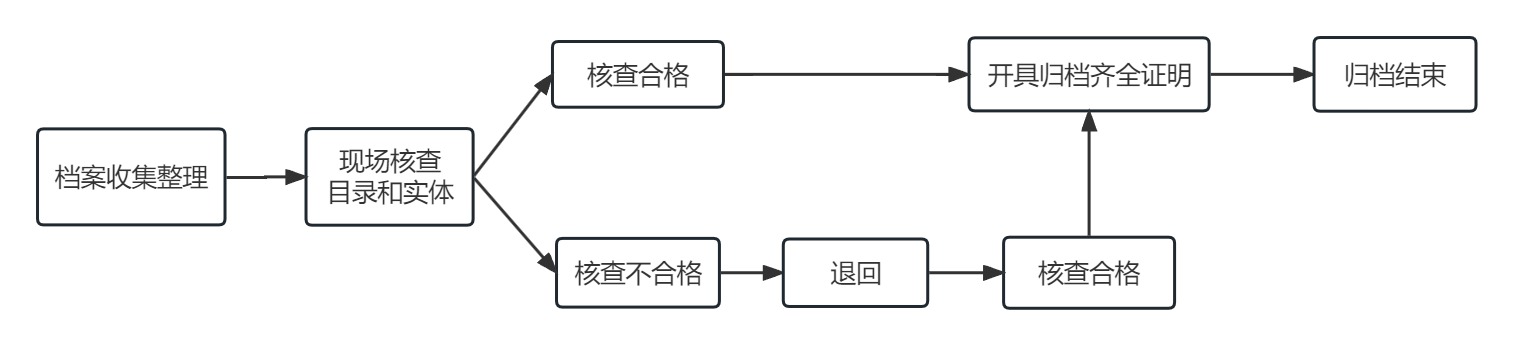 设备档案预立卷说明：设备档案必须在采购当年完成预立卷工作，立卷年参考合同和发票日期。除发票以外的所有文件必须为原件。移交目录所列归档文件原则上为必归项，如有特殊情况无法提供，需特别说明。请按照文件产生的自然顺序排序，顺序可参考移交目录。移交目录所列文件题名为参考，可提供性质相似的文件，具体题名以文件实体为准。移交目录的各项内容需要填写准确，无空项。移交目录需签章完备，一式两份，移交人和接收人各执一份。序号文件题名日期页数备注1设备调研报告****年**月**日10-50万元设备必归项50万元及以上设备已在招标系统提交，请注明项目编号。无需归档2科研项目请示、批复文件或项目任务书等/专项经费情况说明及采购明细表10-50万元设备必归项50万元及以上设备已在招标系统提交，请注明项目编号。无需归档3合同及附件（技术协议）特殊情况复印件加盖合同中公章和骑缝章4进口设备委托代理协议5报关单6免税证明7发票复印件必须清晰8结售汇水单9外贸合同结算清单10货物运输协议11质量证明12装箱单（厂家原件）13开箱验收单必须购买方签章14合格证/其他质量证明文件（厂家原件）15设备仪器随机资料清单16安装和操作手册17安装调试记录必须买卖双方签章18培训记录及总结材料必须买卖双方签章19试运行一个月记录必须购买方签章20仪器维护保养和安全操作规程21开箱照片及设备照片22技术说明书